Πού θα εορταστεί η Καθαρή Δευτέρα στο Δήμο Λαμιέων;Σε όλες σχεδόν τις Τοπικές Κοινότητες του Δήμου Λαμιέων θα εορταστεί και φέτος η Καθαρή Δευτέρα. Ο Πολιτιστικός και  Εξωραϊστικός Σύλλογος Νέας Μαγνησίας θα παρουσιάσει στις 10:30 π.μ. στον προαύλιο χώρο του 5ου Δημοτικού Σχολείου το παραδοσιακό έθιμο του Νέο- Μαγνησιώτικου Γάμου. Σε περίπτωση βροχής ή υπερβολικού ψύχους η παράσταση θα πραγματοποιηθεί στις 10.30 π.μ. στο Δημοτικό Θέατρο Λαμίας.Τα Κούλουμα θα εορταστούν στις Τοπικές Κοινότητες Φραντζή, Ελευθεροχωρίου, Στύρφακας, Παύλιανης, Σταυρού, Υπάτης, Λουτρών Υπάτης, Σκαμνού και Νέας Μαγνησίας. Από το Γραφείο Τύπου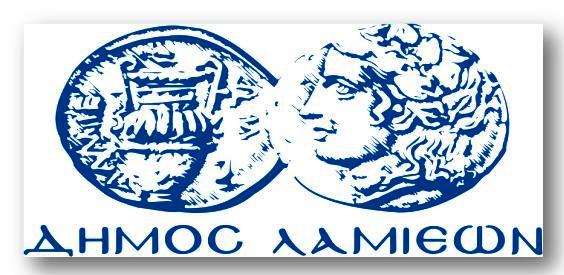 ΠΡΟΣ: ΜΜΕΔΗΜΟΣ ΛΑΜΙΕΩΝΓραφείου Τύπου& ΕπικοινωνίαςΛαμία, 11/3/2016